Jäsenkirje kevät 2023          			  					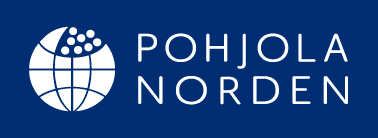 Kevään 2023 aikana Kotkan Pohjola-Norden järjestää perinteisiä jäsentapahtumia ja kaksi teatterikäyntiä. Kesäretkeen liittyvä kysely on lähetetty sähköpostilla ja palaamme tähän asiaan alkuvuodesta 2023.Yhdistyksen vuosikokous järjestetään torstaina 23.03.2023 klo 17.00 Kotkan kaupunginkirjaston Katariinan kammarissa.

Vuosikokouksessa käsiteltäviä asioita ovat:
- vuoden 2022 toimintakertomuksen käsittely- vuoden 2022 tilinpäätöksen ja   toiminnantarkastuskertomuksen käsittely
- tili- ja vastuuvapaudesta päättäminen
- toimintasuunnitelman 2023 käsittely
- jäsenmaksu 2023
- vuoden 2023 talousarvion käsittely
- hallituksen puheenjohtajan ja jäsenten valinta - vuodelle 2023 toiminnantarkastajan valinta

Aluetoimikunta järjestää
Etelä-Suomen talvipäivän 11.2.2023 klo 10-15.00 Helsingin Arbiksella.

Talvipäivä pidetään yhteistyössä Helsingin alueen ja joidenkin muiden Etelä-Suomen alueen yhdistysten kanssa 11.2.2023 klo 10.00–15.00 Helsingin Arbiksessa. Tapahtumassa tulee olemaan pohjoismaisia lauluja, askartelupaja, Grönlanti-aiheinen luento sekä paljon muuta tekemistä ja tapahtumaa.

Pohjolan Pidot järjestetään Porvoossa Opetusravintola Iriksessä lauantaina 18.03.2023 klo 16.00-20.00. Osoitteessa Aleksanterinkatu 20, 06100 Porvoo.
Tarkemmat tiedot myöhemmin.

Kesäpäivä
Etelä-Suomen kesäpäiväksi valittiin Lohjan yhdistyksen Söderlångvikin matka. Lohja toimii vastuullisena järjestäjänä.

IlmoittautumisetKaikki tapahtumailmoittautumiset oheiseen sähköpostiin kotka.pohjola.norden@gmail.com

JäsenmaksuYhdistyksen jäsenmaksu on henkilöjäseneltä 25 € ja perhejäseneltä 15 €. Perhejäsenen maksu veloitetaan henkilöjäsenen laskun mukana.

Liitto järjestää
Vuosikokouksen, josta tarkemmat tiedot myöhemmin.TeatterimatkatEnsimmäinen tasavalta lauantaina 11.2.2023 Kansallisteatterissa klo 19.00Salaliittoja, terroria, poliittista väkivaltaa, ääriryhmien vallankumoushankkeita…
Suomalaisen demokratian syntyhistoria on poliittinen trilleri, josta ei vauhtia ja vaarallisia tilanteita puutu.Kansallisteatterin pääohjaaja Esa Leskisen kirjoittama ja ohjaama Ensimmäinen tasavalta on kertomus siitä, kuinka tsaarin vallan alla viruvasta, Euroopan takapajuisimmasta sääty-yhteiskunnasta vähitellen muotoutui demokraattinen, moniäänisyyttä ja oikeusvaltioperiaatetta kunnioittava Suomi.Sitova ilmoittautuminen sekä maksu 9.1.2023 mennessä kotka.pohjola.norden@gmail.com Kotkan Pohjola-Nordenin tilille: FI48 1069 3000 2098 25 Esityksen hinta on jäseniltä 70 € (ei-jäseniltä 80 €) sisältäen teatteriesityksen, bussi-kuljetuksen, esittelyn, pientä purtavaa ja mehun paluumatkalla.Tarkemmat tiedot matkasta ja bussireitistä lähetetään ilmoittautuneille. Huom! Matka toteutuu mikäli ilmoittautuneita on vähintään 30 henkilöä.Karhulan linja-autoasema klo16.00 Kotka linja-autoasema 16.15 Squash-halli klo 16.30 ja Sutelan pysäkki 16.35 Esityksen kesto 2h45min.Fanny ja Alexander Helsingin kaupunginteatterissa lauantaina 11.3.2023 klo 19.00Syksyn arvostelumenestys: Ingmar Bergmanin elokuvasta ja televisiosarjasta tuttu sukusaaga 1900-luvun alun Ruotsista. Ekdahlin perheen elämä sen suruissa ja iloissa, valossa ja pimeässä. Lavalla todellinen suomalaisen teatterin dreamteam tähtinäyttelijöineen. Ohjaajana Paavo Westerberg. Esityksen hinta on jäseniltä 80 € (ei-jäseniltä 90 €) sisältäen teatteriesityksen, bussikuljetuksen, esittelyn, pientä purtavaa ja mehun paluumatkalla.Sitova ilmoittautuminen  riikka.luosta@gmail.com tai 050-5706866/ Riikka Luostarinen sekä maksu 80 € (ei-jäseniltä 90 €) 10.2.2023 mennessä Kotkan Pohjola-Nordenin tilille: FI48 1069 3000 2098 25Karhulan linja-autoasema klo 16.00, Kotkan linja-autoasema klo 16.15, Karhuvuoren kautta Aittakorvessa (Squash-hallin pysäkki) klo 16.30, Sutelan pikavuoropysäkki klo 16.35. Esitys alkaa klo 19, ja sen kokonaiskesto väliaikoineen on 3 h 30 min.Bussimatkalla Helsinkiin kuullaan esittely Ingmar Bergmanista sekä Fannysta ja Alexanderista.KonserttitarjontaaKymi Sinfoniettan konsertti ”KÄYRÄTORVIGURU RADOVAN” keskiviikkona 19.4.2023 klo 19.00 KOTKAN KONSERTTITALOLLAKapellimestari: HENRIIKKA TEERIKANGAS ja solisti: RADOVAN VLATKOVIĆ, käyrätorviSamettisen pehmeää, uljaan sankarillista, kristallinkirkasta! Solistina yksi maailman arvostetuimmista käyrätorvivirtuooseista, Radovan Vlatković. Liput: 25/20/11 €.Kotkan Pohjola-Nordenin jäsenille Kymi Sinfonietta antaa lipusta 3 €:n alennuksen. Alennuslippuja voi ostaa tai varata Kymi Sinfoniettan orkesteritoimistosta sekä tuntia ennen konserttia oveltaOrkesteritoimisto on avoinna ma-to klo 10-12 ja 13-15. Käyntiosoite: Kotkankatu 7 A toimisto@kymisinfonietta.fi  p. 05 234 4891 tai Minna Korkolainen, p. 050 3232 050.Konserttimatka HaapasaareenMusiikkia huilulla ja kitarallaLauantai 10.6.2023  klo 17 Haapasaaren kirkkoHaga DuoSareidah Hildebrand, huilu ja Joakim Lundström, kitara Lohisoiton harvinaislaatuiset konsertit mielenkiintoisissa luontokohteissa ovat houkutelleet yleisöä pidemmänkin matkan päästä. Kesäinen merimatka Haapasaareen luo konsertista mieleenpainuvan kokonaisvaltaisen elämyksen. Saaren idyllisessä ja rauhaa huokuvassa luontomiljöössä lumoudutaan tällä kertaa huilulla ja kitaralla soitetun musiikin äärellä.Vene Sapokasta klo 14 (Tulikukon viereinen laituri), paluu konsertin jälkeenLiput 20 €, lippu ja kuljetus 32 €Lippu, kuljetus ja lohisoppa 45 €Sitova ilmoittautuminen sekä maksu 1.6.2023 mennessä kotka.pohjola.norden@gmail.com Kotkan Pohjola-Nordenin tilille: FI48 1069 3000 2098 25 KesäretkiParhaillaan on menossa sähköpostikysely jäsenistölle liittyen kesäretkeen. Tähän asiaan palataan alkuvuodesta, kun kyselyn tulokset on arvioitu.Ohjeistusta:							Ilmoittautuminen tapahtumiinTapahtumiin ilmoittaudutaan sähköpostiosoitteeseen kotka.pohjola.norden@gmail.com tai tapahtuman yhteydessä annettuun numeroon soittamalla tai tekstiviestillä.Muista aina kertoa tulijoiden nimet, tapahtuma, oma puhelinnumero ja sähköpostiosoite sekä pysäkki, jolta tulet bussiin.Osallistumismaksun maksaminenTapahtumien osallistumismaksut maksetaan tilille FI48 1069 3000 2098 25.Maksun viestikenttään pitää kirjoittaa tulijoiden nimet ja tapahtuman nimi.Sähköpostiosoitteesi jäsenrekisteriinAnnathan sinäkin s-postiosoitteesi jäsenrekisteriin, jos käytät sähköpostia.Kerro osoitteesi kotka.pohjola.norden@gmail.com sekä saako sinulle lähettää jäsenkirjeet ja -maksu laskut sähköpostilla.Kotkan Pohjola-Norden nettisivutSivut löytyvät osoitteesta kotka.pohjola-norden.fiSivuille on koottu yhdistystä koskevat tärkeät asiat.Aluelehdet löytyvät sähköisinäosoitteesta www.issuu.com/pohjolanorden Hyvää Joulunaikaa ja Uutta Vuotta 2023 toivottaen!Kotkan Pohjola-Norden	Hallitus